Муниципальное дошкольное образовательное учреждение«Детский сад №55 комбинированного вида»Конспект игровой ситуации для детей среднего дошкольного возраста:“Дедушка заболел”.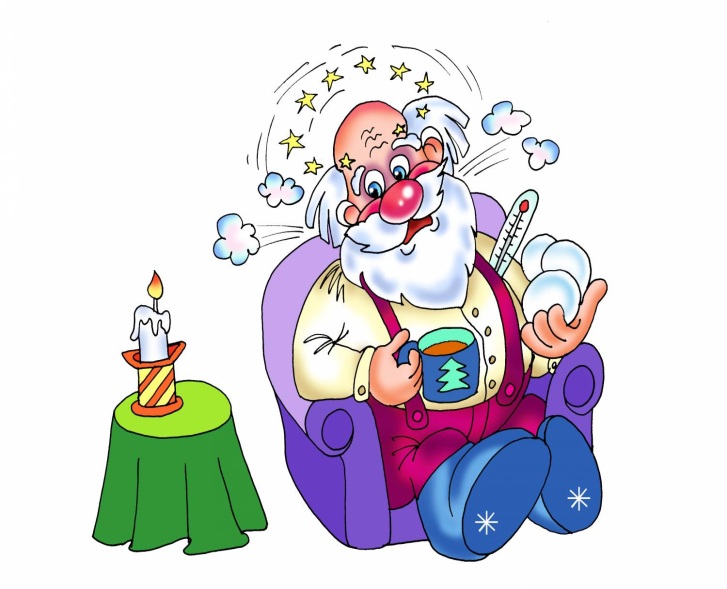 Подготовила и провела: воспитатель средней группы №5 Сальникова О. Н.Саранск, 2021Цель: вызвать у детей чувство сострадания и жалости к пожилым людям,  воспитывать желание помогать.Задачи: - раскрыть значимость жизненно важных потребностейв жизни человека;-закрепить представление детей о содержании труда некоторых профессий: врач, фармацевт;-учить распределять роли во время игры;-воспитание желания оказывать помощь друг другу, старшим,заботиться о близких людях.Предварительная работа: Рассматривание иллюстраций, беседы о профессиях, участие в сюжетно-ролевых играх, дидактические игры.Материалы: атрибуты к сюжетно-ролевой игре “Аптека”, ”Семья” (лекарства, овощи, фрукты, различные продукты, посуда, кошелек, деньги различного достоинства).Ход игры:Дети (мама, сын, дочка) сидят за накрытым к завтраку столом.Мама: - Доброе утро дети!Сын: - Доброе утро, мамочка!Мама: - Приятного аппетита! Давайте завтракать.Пьют чай. Вдруг звонит телефон. Звонит мамин папа, дедушка детей. Дедушка: - Доченька, здравствуй! Кажется я заболел. Не могла бы ты с детьми прийти ко мне, у меня закончились лекарства. Мама : - Алло! Папа ты? Ты заболел? Да ты что?  Да, конечно мы придем и поможем.Мама обращается к детям: - Дети, ваш дедушка заболел. Надо собрать гостинец и мы пойдем его навестить.(Мама и дети идут на кухню и выбирают фрукты и продукты, которые отвезут дедушке, виноград, лимон, яблоки, курицу для супа, колбасу для бутербродов) Все складывают  в сумку. Идут по улице к дедушке (обращается внимание на то, что они идут по тротуару, правильно переходят дорогу).Семья заходят домой к дедушке.Дедушка в это время сидит на диване.Все здороваются.Мама: Нужно вызвать доктора (звонит по телефону). Здравствуйте, доктор! Наш дедушка плохо себя чувствует. Приезжайте, пожалуйста, поскорей.В дверь стучит доктор.  Его провожают к дедушке. Он осматривает его, меряет температуру, слушает дыхание, смотрит горло.Доктор: -  Ваш дедушка очень болен. Он сильно простыл. Я выпишу рецепт, а вы купите в аптеке лекарства от насморка, кашля и температуры.Мама: - Спасибо доктор. Мы обязательно купим все лекарства!Доктор: - До свиданья!Мама и дети прощаются с доктором.Мама: - Дети, я пойду в аптеку за лекарствами, а вы побудьте с дедушкой и обязательно оденьте маску, чтобы  не заразиться.Мама уходит за лекарствами в аптеку. Дети угощают дедушку чаем с лимоном, бутербродами.Мама (в аптеке): - Здравствуйте, мне нужны вот эти лекарства, которые написаны в рецепте от доктора.Фармацевт (заглядывает в листок и протягивает лекарства): - Вот, пожалуйста. Вы должны заплатить …рублей.Мама оплачивает лекарства и благодарит фармацевта. ЗаключениеДети, принимавшие участие в сюжетно-ролевой игре садятся вместе со всеми детьми.Воспитатель : - Ребята, вам понравилась наша игра?Воспитатель : - Что именно понравилось? О чем наша игра? Что надо делать, если дома кто-то заболел? (позвонить в скорую помощь и вызвать врача)А что выписывает врач, когда осмотрит больного? (рецепт)Где мама с детьми шли к дедушке? (по тротуару)Как они переходили дорогу? (правильно, по пешеходному переходу)	Куда мама отправилась покупать лекарства? (в аптеку)Что нужно, для того, чтобы купить лекарства в аптеке и какие-то другие товары? (деньги)Правильно. Это деньги. Их зарабатывают ваши родители, а когда вы вырастите и получите профессию, тоже будете зарабатывать деньги, делать разные покупки для своей семьи.Воспитатель показывает металлические и бумажные деньги разного достоинства. Дети рассматривают их.Воспитатель предлагает детям продолжить игру. Предлагаю другим детям сыграть роли бабушки, дедушки, детей, врача.